Starostwo Powiatowew OpatowieWydział Zarządzania Kryzysowegoul. Sienkiewicza 17, 27-500 Opatów tel./fax 15 868 47 01, 607 350 396, e-mail: pzk@opatow.plOSTRZEŻENIE METEOROLOGICZNEOpatów, dnia 08.03.2021 r.Opracował: WZKK.WOSTRZEŻENIE METEOROLOGICZNE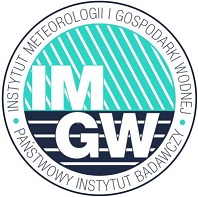 OSTRZEŻENIE 30
Zjawisko:  OblodzenieStopień zagrożenia:  1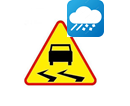 Biuro:IMGW-PIB Biuro Prognoz Meteorologicznych w KrakowieObszar:       województwo świętokrzyskie – powiat opatowskiWażność:   Od: 2021-03-08 godz.17:00Do: 2021-03-09 godz.10:00Przebieg:Prognozuje się zamarzanie mokrej nawierzchni dróg 
i chodników po opadach mokrego śniegu powodujące ich oblodzenie. Temperatura minimalna około -6°C, temperatura minimalna przy gruncie około -7°C. Ujemna temperatura powietrza utrzyma się do godziny 10:00.Prawdopodobieństwo:80 %Uwagi:Brak.Czas wydania:2021-03-08 godz. 14:25Synoptyk: Witold Wiążewski